10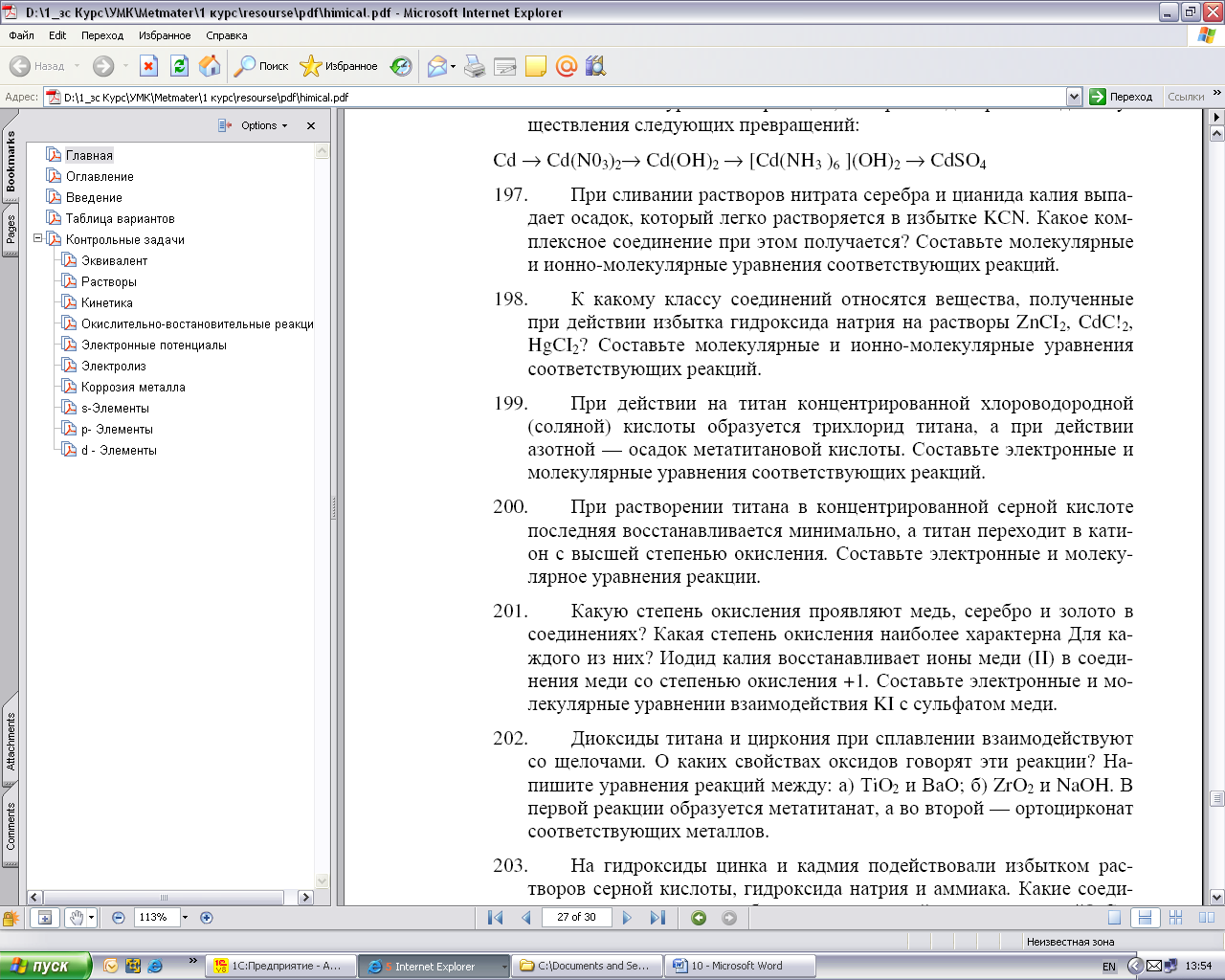 